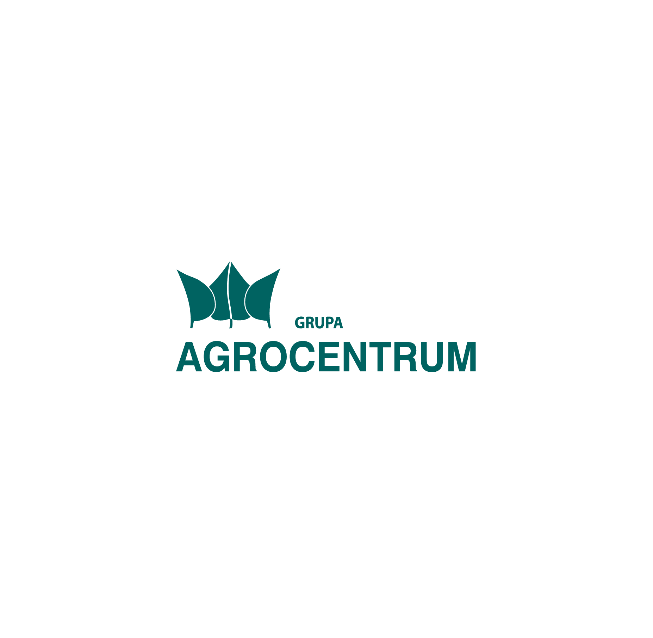 Regulamin konkursu „AGRO MOCNI”I. POSTANOWIENIA OGÓLNEOrganizatorem Konkursu „Agro Mocni” jest GRUPA AGROCENTRUM Sp. z o.o. z siedzibą w Łomży, Al. Legionów 135A, KRS pod nr 0000360768 posiadającą REGON: 2003722383 oraz NIP: 718-211-72-07, zwana dalej „Organizatorem”.Zwycięzcą Konkursu, zwanym dalej „Zwycięzcą”, jest Uczestnik, wyłoniony przez Komisję Konkursową, złożoną z pracowników Organizatora Konkursu.II. UCZESTNICY KONKURSUUczestnikiem Konkursu jest osoba pełnoletnia, posiadająca pełną zdolność do czynności prawnych. Warunkiem uczestnictwa w Konkursie jest:posiadanie przez Uczestnika Konkursu konta w serwisie Facebook;zapoznanie się z Regulaminem;wykonanie zadania konkursowego;wyrażenie zgody na przetwarzanie danych osobowych w celu realizacji Konkursu.Konkurs jest adresowany do rolników i ich członków rodzin (co będzie podlegało weryfikacji). Każdy Uczestnik może wziąć udział w Konkursie tylko raz, może zgłosić do konkursu maksymalnie 1 materiał video.Uczestnik przystępując do Konkursu, potwierdza, że jest twórcą nadesłanego zgłoszenia konkursowego oraz że przysługują mu niczym nieograniczone autorskie prawa majątkowe i osobiste do wskazanego dzieła. Uczestnik zapewnia, że rozwiązanie zadania konkursowego nie narusza w żaden sposób praw autorskich bądź innych praw czy dóbr prawnie chronionych osób trzecich i jest wyłącznie efektem osobistej działalności Uczestnika.III. NAGRODYOrganizator przyzna trzy nagrody główne – vouchery do wyboru w zaproponowanym przez Organizatora sieci sprzedaży. I nagroda – o wartości 300złII nagroda – o wartości 200 złIII nagroda – o wartości 100 zł.Organizator przyzna nagrodę specjalną. Wybrany przez organizatora uczestnik otrzyma rodzinną sesję fotograficzną zrealizowaną u niego w gospodarstwie, w ustalonym uprzednio terminie.Nagroda nie podlega wymianie na ekwiwalent pieniężny.IV. PRZEBIEG KONKURSUKonkurs rozpoczyna się w dniu 31.05.2023r. od momentu umieszczenia postu na fanpage’u AGROCENTRUM i kończy się 12.06.2022r. o godz. 12.00.W celu wzięcia udziału w Konkursie Uczestnik musi umieścić w komentarzu pod postem konkursowym krótki film przedstawiający członków rodziny pracujących razem w gospodarstwie oraz krótki opis  np. imiona, co robią. Filmik nie powinien przekraczać 20 sekund.Należy udostępnić post konkursowy na swoim profilu, polubić fanpage Agrocentrum i zaakceptowaniu regulamin Konkursu.Po zakończeniu terminu zgłaszania prac Komisja Konkursowa wyłoni Zwycięzcę, który otrzyma nagrodę specjalną. Komisja weźmie pod uwagę oryginalność nagrań video, walory estetyczne, pomysłowość, a także charakter komentarza. Trzy nagrody główne będą wręczone autorom filmów, które otrzymają najwięcej polubień przy swoich komentarzach.Organizator ogłosi wyniki Konkursu najpóźniej dwa dni robocze od dnia zakończenia Konkursu, o czym poinformuje Zwycięzców w prywatnej wiadomości oraz ogłosi wyniki na fanpage’u AGROCENTRUM. Zwycięzcom będą przysługiwały Nagrody.Organizator w prywatnej wiadomości poinformuje laureatów o sposobie i terminie dostarczenia nagród. Przewidujemy wręczenie nagród podczas Regionalnej Wystawy Zwierząt Hodowlanych w Szepietowie – 24 i 25 czerwca 2023r.V. REKLAMACJEReklamacje odnośnie przebiegu Konkursu mogą być zgłaszane za pośrednictwem poczty elektronicznej na adres Organizatora: marketing@agrocentrum.pl w terminie 7 dni od dnia ogłoszenia wyników Konkursu.Reklamacja zostanie rozstrzygnięta w terminie 14 dni od jej prawidłowego złożenia Organizatorowi. Decyzja Organizatora co do zgłoszonej reklamacji jest ostateczna.VI. OCHRONA DANYCH OSOBOWYCHDane osobowe Uczestników Konkursu są przetwarzane zgodnie z ustawą z dnia 10 maja 2018 r. o ochronie danych osobowych (Dz. U. 2018 poz. 1000) oraz zgodnie z Rozporządzeniem Parlamentu Europejskiego i Rady (UE) 2016/679 z dnia 27 kwietnia 2016 r. w sprawie ochrony osób fizycznych w związku z przetwarzaniem danych osobowych i w sprawie swobodnego przepływu takich danych oraz uchylenia dyrektywy 95/46/WE („RODO”).Administratorem danych osobowych jest Organizator Konkursu.Osobą wyznaczoną do obsługi tematów związanych z ochroną danych osobowych Administratora jest Krystian Łepkowski. Z Organizatorem można się kontaktować w sprawach dotyczących przetwarzania i ochrony danych osobowych za pomocą następujących danych kontaktowych – adres e-mail: k.lepkowski@agrocentrum.plDane osobowe Uczestników Konkursu tj. imię, nazwisko, adres email, wizerunek, a w przypadku Zwycięzcy Konkursu – również dane adresowe, będą przetwarzane do celów przeprowadzenia Konkursu (w szczególności publikacji wizerunku Uczestnika Konkursu na fanpage’u Organizatora), w tym weryfikacji, wyłonienia Zwycięzców Konkursu i przekazania nagrody (art. 6 ust. 1 lit. b RODO), wykonania obowiązków wynikających z przepisów prawa (art. 6 ust. 1 lit. c RODO) oraz na potrzeby postępowania reklamacyjnego i ochrony przed ewentualnymi roszczeniami Uczestników z tytułu udziału w Konkursie (art. 6 ust. 1 lit. f RODO). Uczestnik konkursu umieszcza w video konkursowym wizerunek osoby małoletniej. Jej dane osobowe (wizerunek) przetwarzane będą na warunkach określonych w niniejszym rozdziale. Uczestnik Konkursu winien być dysponentem wizerunku osoby małoletniej, tj. w świetle obowiązujących przepisów prawa być uprawnionym do wyrażenia zgody na wykorzystanie wizerunku małoletniego na potrzeby udziału w Konkursie.Uczestnikowi Konkursu przysługuje prawo dostępu do podanych danych i otrzymania kopii danych oraz prawo żądania ich poprawiania, sprostowania, usunięcia, ograniczenia ich przetwarzania, a także do cofnięcia zgody na ich przetwarzanie w dowolnym momencie. Żądanie usunięcia danych odbywa się za pośrednictwem poczty elektronicznej na adres mailowy Organizatora: k.lepkowski@agrocentrum.pl Podanie danych osobowych przez Uczestnika jest dobrowolne, ale niezbędne w przypadku laureatów do otrzymania Nagrody lub (w przypadku Uczestników składających reklamację) rozpatrzenia reklamacji. Dane osobowe będą przechowywane przez okres trwania oraz rozliczenia niniejszego Konkursu.Uczestnictwo w Konkursie oznacza wyrażenie zgody na powyższe warunki i zasady ochrony danych osobowych.VII. POSTANOWIENIA KOŃCOWEKonkurs nie jest grą losową w rozumieniu ustawy z dnia 29 lipca 1992 roku o grach losowych i zakładach wzajemnych.Konkurs nie jest organizowany z udziałem, ani też sponsorowany czy wspierany przez właściciela serwisu Facebook. Facebook nie ponosi odpowiedzialności za prawidłowy przebieg Konkursu. Wszelkie roszczenia związane z Konkursem należy kierować wyłącznie do Organizatora.W ramach udziału w konkursie niedozwolone jest zamieszczanie treści o charakterze bezprawnym, naruszających prawo i dobre obyczaje. Zgłoszenie nie może naruszać dóbr osobistych Organizatora lub osób trzecich. Organizator ma prawo usunąć zgłoszenia naruszające postanowienia Regulaminu.Regulamin jest dostępny na stronie Organizatora.Organizator zastrzega sobie prawo do zmiany Regulaminu w trakcie trwania konkursu oraz do zakończenia konkursu w każdym czasie bez podania przyczyny.Przystąpienie przez uczestnika do konkursu oznacza zaakceptowanie niniejszego Regulaminu oraz wyrażenie zgody na publikację i wykorzystanie pracy konkursowej.Uczestnicy przystępując do konkursu wyrażają zgodę na nieodpłatne korzystanie przez Organizatora z opublikowanych zdjęć.W kwestiach nieuregulowanych Regulaminem zastosowanie mają obowiązujące przepisy prawa.